Questions sur le site Internet :Connaissez-vous le site Internet du ToursNMan ? OuiNonSi oui, comment l’avez-vous connu ? Par mon club de triathlonPar ma curiositéPar mon entourageAutre Appréciation globale du site et de l’application : Très bienBienMoyenMauvaisÀ quelle fréquence consultez-vous notre site web ? Tous les jours2 à 4 fois par semaine1 fois par semaine1 fois par moisPonctuellementJamaisTrouvez-vous le site attractif ? Oui Non Quel type d'informations recherchez-vous ? Présentation Organisation Hébergement Nous contacter AutreAvez-vous trouvé les informations que vous recherchiez ?Oui tout à faitOui, en partieNonLes informations sont-elles facilement accessibles ?Très accessiblesAccessiblesAssez accessiblesPeu accessiblesPas accessiblesDiriez-vous des informations obtenues sur le site qu'elles sont...RicheMises en pages d’une manière adaptéePertinentesInsuffisantesPouvez-vous évaluer les critères suivants relatifs à notre site ? Serait-il utile de créer pour la prochaine édition une application mobile ?OuiNonSi oui, pourquoi ? Questions personnelles :Vous êtes : Un hommeUne femme Tranche d’âge : < 18 ans18 <25 ans25 < 40 ans40 < 60 ans+ 60 ans Epreuve à laquelle vous allez participer : XXLL AnimationsMerci de nous avoir accordé du temps, nous restons à votre disposition,A bientôt,										L’équipe du Tours’NMan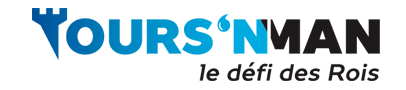 Très bienBienMoyenMauvaisPrésentation du siteStructure et organisation du site (navigation rapide, informations faciles à trouver…) Richesse du contenu (nombre d’informations disponibles, diversité des supports, …)Pertinence et hiérarchisation des informations (informations utiles faciles d’accès) Services en ligne/ Interactivité (formalité en ligne, téléchargement de documents, …)  Mise à jour (actualisation régulière du site)